VERKSAMHETSBERÄTTELSE 2021Styrelsen har under verksamhetsåret 2020 utgjorts av följande: 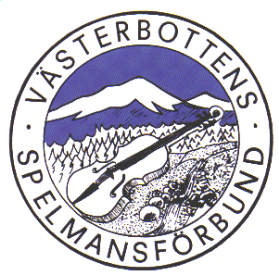 Ordförande	Eva Maaherra Lövheim, Umeå	Kassör	Hans-Ove Forssell, Bygdsiljum, SkellefteåSekreterare	Karl-Martin Munter, Robertsfors	Ledamot	Staffan Lundmark, Sörfors, UmeåLedamot	Inga-Britt Hultmar, Rökå, Malå	Ledamot 	Alva Marander, UmeåLedamot	Jeanette Sehlstedt, SkellefteåÖvriga funktionärerRevisorer: Göran Lindgren extern revisor samt Åke Furberg.  Redaktör: Arvid Staaf
 Musikaliska ledare: Carina Bergström, Ulrika Frölander  Valberedning: Siw Burman (sammankallande), Mauri Eira och Jonas  ÅkerströmMedlemmar232 medlemmar vid årets slut. SammankomsterStyrelsen hann genomföra den numera traditionsenliga arbetshelgen i januari, innan pandemin nått Västerbotten. Denna gång återigen hos Hans-Ove Forssell i Bygdsiljum. Fredag och lördag ägnades åt spånande och vilda idéer som sedan sammanfattades i ett effektivt styrelsemöte på söndag förmiddag. I början av september träffades styrelsen återigen i Bygdsiljum, dock endast utomhus, men som tur var i strålande solsken.Eftersom länet är stort har styrelsen genom åren testat olika hjälpmedel för att ha styrelsemöten på distans, t.ex. olika telefonmötestjänster och webbmötestjänster. Under 2020 har två distansstyrelsemöten skett på Google Meet.Vi hade planerat en stor sammankomst med flera parallella kurser som skulle genomföras i samband med vårt årsmöte i mars. Tyvärr var det precis då pandemin nådde Sverige och vi tvingades ställa in årsmötet. Årsmötet ställdes in i tre omgångar innan det till sist genomfördes på Zoom i september, utan tillhörande kurser. Övriga sammankomsterI övrigt har vi inte haft några sammankomster under 2020.EkonomiResultatet för 2019 blev 1070 kr
SpelknäppenTidningen kom ut med tre nummer under 2020. Nummer 1-2 blev ett dubbelnummer på 20 sidor som kom ut i maj. Nr 3 innehöll 12 sidor och nummer 4 bestod av 16 sidor. Alltså samma antal sidor som ett vanligt år men fördelat på 3 tidningar i stället för 4.Utmärkelser2019 års Jon Erik och Ester Öst-stipendiater kommer att få sin utmärkelse samtidigt som 2020-stipendiaterna under årsmötet 2021.FacebookgruppenTillsammans med Norrbottens Spelmansförbund har vi en livaktig Facebooksida med nästan 400 medlemmar, dvs. fler medlemmar än dessa två spelmansförbund har tillsammans. I och med att många av våra medlemmar inte är med i denna grupp når vi ut med information till väldigt många personer som är intresserade av folkmusik i Västerbotten genom denna i kombination med vår tidning Spelknäppen.FacebooksidaI januari startade vi även en ”egen” Facebooksida (alltså för endast Västerbottens Spelmansförbund) för att kunna ha förbundet som avsändare av evenemang på Facebook. Övrigt att tilläggaSamarbetet med studieförbundet Kulturens, som ägs av bl.a. vår riksorganisation Sveriges Spelmäns Riksförbund, fortsätter. Flera spelmanslag har börjat redovisa sina träningstillfällen som studiecirkel hos Kulturens via Västerbottens Spelmansförbund. Även ett band och Föreningen Burträskkursen. Under 2020 skulle VMoD dra igång i Västerbotten, men samtliga evenemang fick ställas in pga pandemin. Vi hoppas att detta går att genomföra 2021-2022 istället!Burträsk den 22 juli 2021…………………………		……………………..	…………………………Eva Maaherra Lövheim		Hans-Ove Forssell	Karl-Martin Munter ………………………….		………………………	………………………….Jeanette Sehlstedt		Alva Marander		Inga-Britt Hultmar………………………...Staffan Lundmark